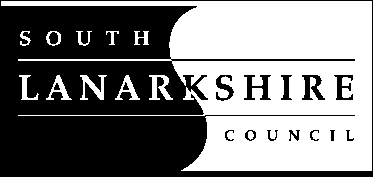 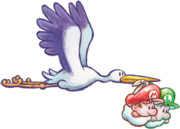 Dear Parents/Carers,Mrs. Taylor and Mrs. McPheeMrs. Taylor’s last day is on Wednesday the 7th of October.  I am sure you will join me in wishing her all the very best in the coming months.  Mrs. Taylor will be replaced by Miss Jemma Burns who has already been in to meet with Mrs. Taylor and is really excited to be joining us.Mrs. McPhee will be with us for the last time on Friday the 30th of October. She is delighted that she will still be here for the Hallowe’en Disco!!!  She will be covered by Miss Amanda Oates until the end of June.  Again, we wish Mrs. McPhee all the best with her new addition to the McPhee family.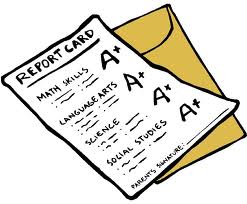 Reports/Open DayOur Interim reports will go out on Friday the 9th of October (please check school bags!).  My apologies that these are out after the Parents’ Night last week but I hope you still find them very useful and a good reason to talk to your child about their school behaviour and performance.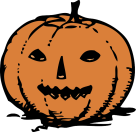 Harvest ServicePrimary 4 have been working their socks off preparing for the Harvest Service.  The Service will take place in the school hall on Friday the 9th of October and will start at 10am.  Please join us if you can.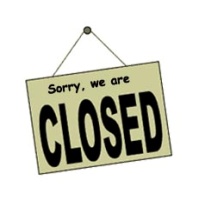 October Week HolidayThe school will be closed from Monday the 12th of October.  We won’t return until Monday the 19th.  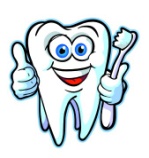 Fluoride Varnish The Child Smile team will be coming to school on Friday the 23rd of October to do Fluoride Varnishing.  The ladies will ‘do’ the nursery children as well as Primary 1 and Primary 2.  Please make sure you read the information the children will come home with following their treatment.Football/Netball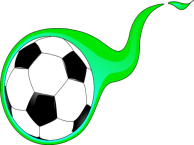 Our teams are playing again on Friday the 23rd of October.  They were brilliant last month so I am expecting great things from them!!!  Many thanks to our wonderful new coaches Mr. Cowan and Mr. White.Flu Immunisation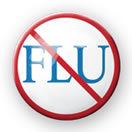 Our children will have the opportunity to be immunised against the flu on Wednesday the 28th of October.  Letters have been issued by the NHS and permission forms will need to have been returned by that date.  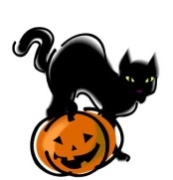 Hallowe’en DiscoOur Hallowe’en Disco will be on Thursday the 29th of October.  It is £1 to enter and there will be a tuck shop for children to buy crisps and juice.Please remember that there should be no ‘weapons’ and no Scream masks (or any other mask that is too scary for our younger children).  The fun starts at 6.30pm and children should be collected at 8pm.  No child will be allowed to leave unless accompanied with an adult.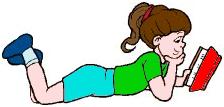 Primary 1 Reading/SHRE WorkshopWhile the children are having spooky fun in the Hallowe’en Disco, the Primary 1 teachers will be in the class with P1 parents.  They will be discussing with parents how they can help their children with their reading homework and also telling them about the school Sexual Health and Relationships Education programme.Both of these are vital to your children and we would urge all P1 parents to attend.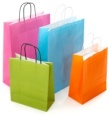 Bags To SchoolTo help you have a good clear out before Christmas we will be sending out the Blue Bags again from Bags To School.  The bags will go out to children on the 30th of October.  They should not be returned to school until the 17th of November.  It is really important that you don’t send the bags in before then as we have nowhere to store them.  Thank you for your help with this.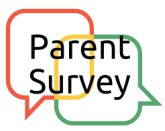 SurveyI have been asked by member of the Parent Council to make you aware of a survey being undertaken by the Lesmahagow Community Football Trust and Lesmahagow Development Trust.They would like to re-develop a football pitch and plan to create an all weather facility for local clubs. They have commissioned Community Enterprise to help with research and the development of a business plan. They would be grateful if you could spare 5 minutes to complete the following survey. If you have any queries, or would rather complete a hard copy of the survey, please contact Dave or Douglas on dave@communityenterprise.co.uk or douglas@communityenterprise.co.uk. You can call them on 01506 862227.The survey is available here: https://www.surveymonkey.com/r/7STCSWH and https://www.surveymonkey.com/r/LesmahagowFC.  Thank you for your help with this.Kind regards,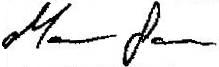 Maureen FarrHead Teacher 